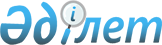 О переименовании составной части села Мичуринское Мичуринского сельского округа Костанайского районаРешение акима Мичуринского сельского округа Костанайского района Костанайской области от 18 января 2018 года № 2. Зарегистрировано Департаментом юстиции Костанайской области 14 февраля 2018 года № 7511
      В соответствии с подпунктом 4) статьи 14 Закона Республики Казахстан от 8 декабря 1993 года "Об административно-территориальном устройстве Республики Казахстан" с учетом мнения населения села Мичуринское Мичуринского сельского округа Костанайского района на основании заключения областной ономастической комиссии от 16 ноября 2017 года аким Мичуринского сельского округа РЕШИЛ:
      1. Переименовать улицу 50 лет Октября села Мичуринское Мичуринского сельского округа Костанайского района в улицу Арман.
      2. Государственному учреждению "Аппарат акима Мичуринского сельского округа Костанайского района" в установленном законодательством Республики Казахстан порядке обеспечить:
      1) государственную регистрацию настоящего решения в территориальном органе юстиции;
      2) в течение десяти календарных дней со дня государственной регистрации настоящего решения акима направление его копии в бумажном и электронном виде на казахском и русском языках в Республиканское государственное предприятие на праве хозяйственного ведения "Республиканский центр правовой информации" для официального опубликования и включения в Эталонный контрольный банк нормативных правовых актов Республики Казахстан;
      3) в течение десяти календарных дней после государственной регистрации настоящего решения направление его копии на официальное опубликование в периодические печатные издания, распространяемых на территории Костанайского района;
      4) размещение настоящего решения на интернет-ресурсе акимата Костанайского района после его официального опубликования.
      3. Контроль за исполнением настоящего решения оставляю за собой.
      4. Настоящее решение вводится в действие по истечении десяти календарных дней после дня его первого официального опубликования.
					© 2012. РГП на ПХВ «Институт законодательства и правовой информации Республики Казахстан» Министерства юстиции Республики Казахстан
				
      Аким Мичуринского сельского округа

В. Клочко
